АДМИНИСТРАЦИЯМУНИЦИПАЛЬНОГО  ОБРАЗОВАНИЯ
БУДОГОЩСКОЕ  ГОРОДСКОЕ  ПОСЕЛЕНИЕ
КИРИШСКОГО  МУНИЦИПАЛЬНОГО  РАЙОНАЛЕНИНГРАДСКОЙ  ОБЛАСТИПОСТАНОВЛЕНИЕ ПРОЕКТОт ________________№___________В соответствии с Федеральным законом от 06.10.2003 № 131-ФЗ «Об общих принципах организации местного самоуправления в Российской Федерации», Федеральным законом от 31.07.2020 № 248-ФЗ «О государственном контроле (надзоре) и муниципальном контроле в Российской Федерации», постановлением Правительства Российской Федерации от 27 октября 2021 года № 1844 «Об утверждении общих требований к разработке, содержанию, общественному осуждению проектов форм проверочных листов, утверждению, применению, актуализации форм проверочных листов, а также в случае обязательного применения проверочных листов», администрация муниципального образования Будогощское городское поселение Киришского муниципального района Ленинградской областиПОСТАНОВЛЯЕТ:Утвердить форму проверочного листа (списка контрольных вопросов), применяемого при осуществлении муниципального земельного контроля в отношении юридических лиц, индивидуальных предпринимателей и граждан согласно приложению.Должностным лицам, осуществляющим муниципальный земельный контроль, при проведении плановой проверки прикладывать проверочный лист (список контрольных вопросов) к акту проверки соблюдения обязательных требований земельного законодательства. Специалисту 1 категории Н.С. Павлюк опубликовать настоящее постановление в газете «Будогощский вестник» (без приложений к нему),  а также разместить на официальном сайте администрации Будогощского городского поселения.Контроль за исполнением постановления возложить на заместителя главы администрации Брагина А.В.Настоящее постановление вступает после его официального опубликования.Глава администрации                                                                                      И.Е. Резинкин                                   Разослано: в дело, Брагину А.В, Сергиевская Ю.Н.,  АКМР, прокуратураН.С. Павлюк                                                                                                                     Приложение                                                                               к постановлению администрациимуниципального образованияБудогощское городское поселение                                                                                      Киришского муниципального района                                                               Ленинградской области№________________ от _____________QR-кодФормапроверочного листа (списка контрольных вопросов), применяемого при осуществлении муниципального земельного контроля в отношении юридических лиц, индивидуальных предпринимателей и граждан__________________________________________________________                                                  «__» __________ 20 __ г.(место проведения плановой проверки)                                                        (дата заполнения листа)                                                                                                            «__» час. «__» мин.                                                                                                               (время заполнения листа)ПРОВЕРОЧНЫЙ ЛИСТоргана муниципального земельного контроля      ___________________________________________________________________________(наименование контрольного (надзорного) органа муниципального контроля)1. Администрация муниципального образования Будогощское городское поселение Киришского муниципального района в соответствии с ____________________________________________________________________________________________________________________________________________________________________________________________________________________________________________________________________________________________________________________(реквизиты распоряжения руководителя органа муниципального земельного контроля о проведении проверки)______________________________________________________________________________________________________________________________________________________________________________________________________________________________________________________________________(учетный номер проверки и дата присвоения учетного номера проверки в едином реестре проверок)______________________________________________________________________________________________________________________________________________________________________________________________________________________________________________________________________(должность, фамилия и инициалы должностного лица, проводящего проверку и заполняющего проверочный лист)____________________________________________________________________________________________________________________________________________________________________________________________________(наименование юридического лица, фамилия, имя, отчество (при наличии) индивидуального предпринимателя, в отношении которых проводится проверка)______________________________________________________________________________________________________________________________________________________________________________________________________________________________________________________________________ (место проведения плановой проверки с заполнением проверочного листа) ________________________________________________________________________________________________________________________________________________________________________________________________________________________________________________________________________(указание на ограничение предмета плановой проверки обязательными требованиями, изложенными в форме проверочного листа)2. Перечень вопросов, отражающих содержание обязательных требований, установленных законодательством Российской ФедерацииПодпись лица, проводящего проверку:______________________________                                                        ______________________________(фамилия, инициалы)	(подпись)____________________________ (дата подписания проверочного листа) Об утверждении формы проверочного листа (списка контрольных вопросов), применяемого при осуществлении муниципального земельного контроля в отношении юридических лиц, индивидуальных предпринимателей и граждан№Вопросы, отражающие содержание обязательных требованийРеквизиты нормативных правовых актов с указанием их структурных единиц, которыми установлены обязательные требованияОтветы на вопросыОтветы на вопросыОтветы на вопросыПримечание№Вопросы, отражающие содержание обязательных требованийРеквизиты нормативных правовых актов с указанием их структурных единиц, которыми установлены обязательные требованияДаНетНеприменимо Примечание1Зарегистрированы ли права либо обременение на используемый земельный участок (используемые земельные участка, часть земельного участка) в порядке, установленном Федеральным законом от 13 июля 2015 г. № 218-ФЗ «О государственной регистрации недвижимости»Пункт 1 статьи 26 Земельного кодекса Российской Федерации, статья 8.1. Гражданского кодекса Российской Федерации2Исполнены ли обязанности по приведению земли, земельного участка или части земельного участка, на которую (который) у контролируемого лица имеются предусмотренные законодательством права, в состояние, пригодно для использования по целевому назначению?Пункт 5 статьи 13, пункт 1 статьи 39.35, пункт 8 статьи 39.50, абзац пятый подпункта 1 пункта 2 статьи 72, пункт 3 статьи 76 Земельного кодекса Российской Федерации от 25.10.2001 № 136-ФЗ, часть 4 статьи 8.8 Кодекса Российской Федерации об административных правонарушениях от 30.12.2001 № 195-ФЗ3Соответствует ли площадь используемого проверяемым юридическим лицом, индивидуальным предпринимателем земельного участка площади земельного участка, указанной  в правоустанавливающих документах?Пункт 1 статьи 25, пункт 1 статьи 26 Земельного кодекса Российской Федерации4Соответствует ли положение поворотных точек границ земельного участка, используемого проверяемым юридическим лицом, индивидуальным предпринимателем, сведениям о положении точек границ земельного участка, указанным в Едином государственном реестре недвижимости?Пункт 3 статьи 6, пункт 1 статьи 25Земельного кодекса Российской Федерации5Имеются ли признаки самовольного занятия земель, земельного участка или части земельного участка (например, ограждение или иные объекты, принадлежащие контролируемому лицу, размещены за пределами земельного участка, на которое у контролируемого лица имеются предусмотренные законодательством права)?Подпункт 2 пункта 1 статьи 60, пункт 2 статьи 72, пункт 2 статьи 76 Земельного кодекса Российской Федерации от 25.10.2001 № 136-ФЗ, статья 7.1 Кодекса Российской Федерации об административных правонарушениях от 30.12.2001 № 195-ФЗ  6Используется ли земельный участок в соответствии с установленным целевым назначением и (или) видом разрешенного использования?Часть 2 статьи 7, статья 42 Земельного кодекса Российской Федерации7Имеются ли признаки загрязнения, истощения, деградации, порчи, уничтожения земель и почв и иное негативное воздействие на земли и почвыСтатья 42 Земельного кодекса РФ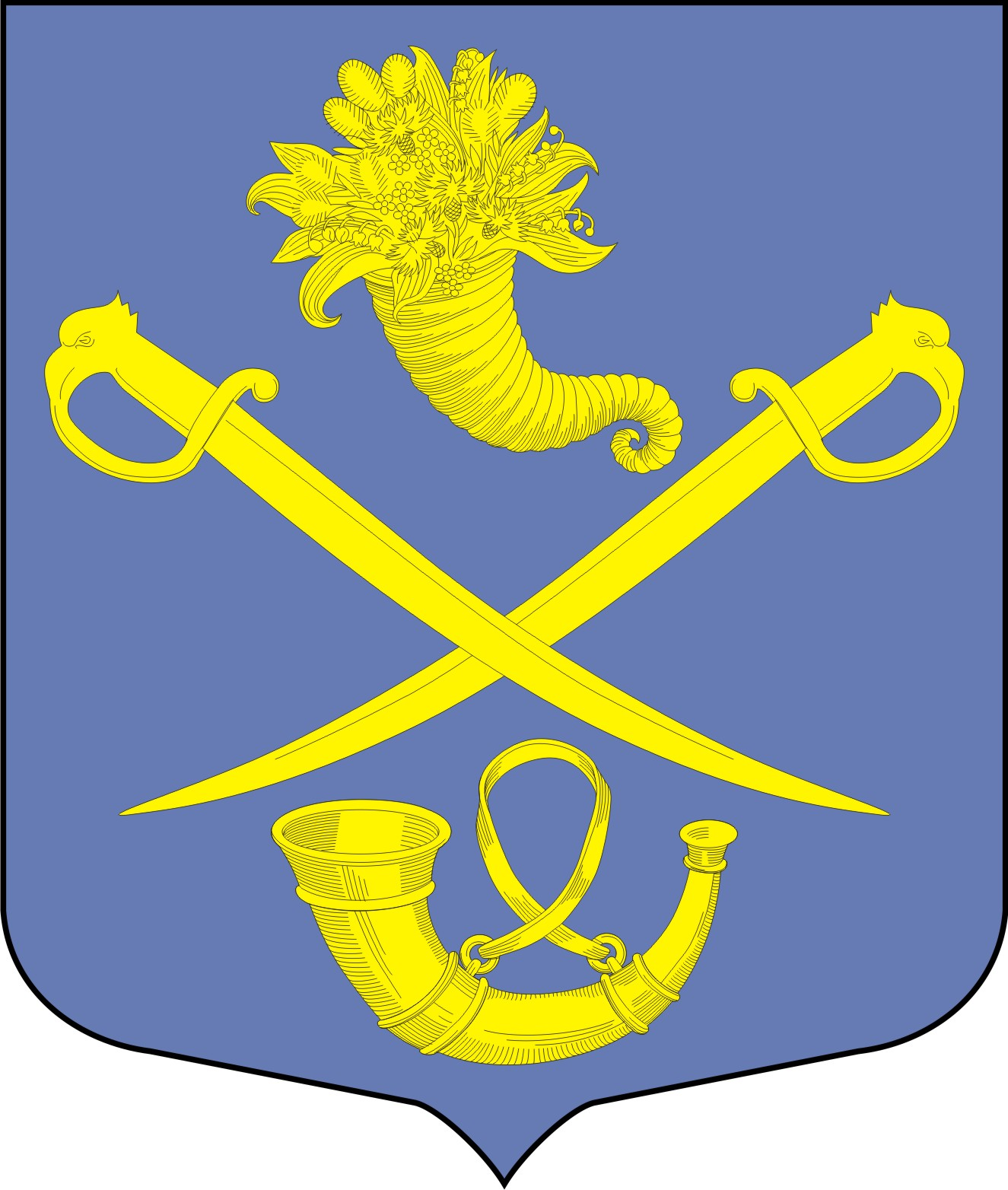 